Considering these developments, the public and disaster risk reduction and management offices concerned are advised to take all necessary measures to protect life and property. Persons living in areas identified to be highly or very highly susceptible to these hazards are advised to follow evacuation and other instructions from local officials. For heavy rainfall warnings, thunderstorm/rainfall advisories, and other severe weather information specific to your area, please monitor products issued by your local PAGASA Regional Services Division.The next tropical cyclone bulletin will be issued at  .DOST-PAGASA					 THE LOW PRESSURE AREA EAST OF SURIGAO DEL SUR HAS DEVELOPED INTO TROPICAL DEPRESSION “AGHON” THE LOW PRESSURE AREA EAST OF SURIGAO DEL SUR HAS DEVELOPED INTO TROPICAL DEPRESSION “AGHON” THE LOW PRESSURE AREA EAST OF SURIGAO DEL SUR HAS DEVELOPED INTO TROPICAL DEPRESSION “AGHON” THE LOW PRESSURE AREA EAST OF SURIGAO DEL SUR HAS DEVELOPED INTO TROPICAL DEPRESSION “AGHON” THE LOW PRESSURE AREA EAST OF SURIGAO DEL SUR HAS DEVELOPED INTO TROPICAL DEPRESSION “AGHON” THE LOW PRESSURE AREA EAST OF SURIGAO DEL SUR HAS DEVELOPED INTO TROPICAL DEPRESSION “AGHON” THE LOW PRESSURE AREA EAST OF SURIGAO DEL SUR HAS DEVELOPED INTO TROPICAL DEPRESSION “AGHON” THE LOW PRESSURE AREA EAST OF SURIGAO DEL SUR HAS DEVELOPED INTO TROPICAL DEPRESSION “AGHON”Location of Center Location of Center Location of Center Location of Center 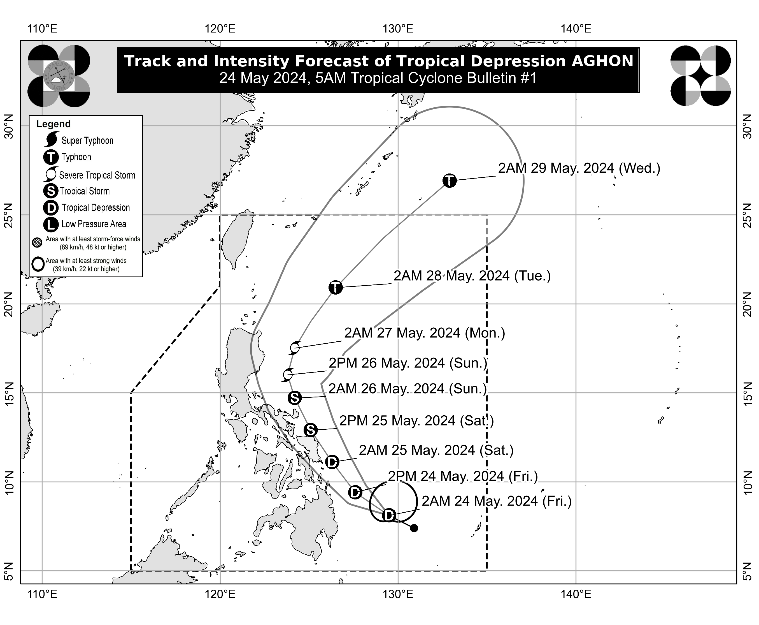 The   AGHON was estimated based on all available data at 340 km East of Hinatuan, Surigao del Sur (8.6°N, 129.4°E)The   AGHON was estimated based on all available data at 340 km East of Hinatuan, Surigao del Sur (8.6°N, 129.4°E)The   AGHON was estimated based on all available data at 340 km East of Hinatuan, Surigao del Sur (8.6°N, 129.4°E)The   AGHON was estimated based on all available data at 340 km East of Hinatuan, Surigao del Sur (8.6°N, 129.4°E)IntensityIntensityIntensityIntensityMaximum sustained winds of 45 km/h near the center, gustiness of up to 55 km/h, and central pressure of 1004 hPaMaximum sustained winds of 45 km/h near the center, gustiness of up to 55 km/h, and central pressure of 1004 hPaMaximum sustained winds of 45 km/h near the center, gustiness of up to 55 km/h, and central pressure of 1004 hPaMaximum sustained winds of 45 km/h near the center, gustiness of up to 55 km/h, and central pressure of 1004 hPaPresent MovementPresent MovementPresent MovementPresent Movement at 30 km/h at 30 km/h at 30 km/h at 30 km/hExtent of Tropical Cyclone WindsExtent of Tropical Cyclone WindsExtent of Tropical Cyclone WindsExtent of Tropical Cyclone Winds extend outwards up to 220 km from the center extend outwards up to 220 km from the center extend outwards up to 220 km from the center extend outwards up to 220 km from the centerTRACK AND INTENSITY FORECASTTRACK AND INTENSITY FORECASTTRACK AND INTENSITY FORECASTTRACK AND INTENSITY FORECASTTRACK AND INTENSITY FORECASTTRACK AND INTENSITY FORECASTTRACK AND INTENSITY FORECASTTRACK AND INTENSITY FORECASTDate and TimeCenter PositionCenter PositionCenter PositionCenter PositionIntensityIntensityMovement dir. and speed (km/h)Date and TimeLat.(°N)Lon.(°E)LocationLocationMSW(km/h)Cat.Movement dir. and speed (km/h)12-Hour Forecast9.4127.6235 km East of Surigao City, Surigao del Norte235 km East of Surigao City, Surigao del Norte45TDNW 2024-Hour Forecast11.1126.360 km East of Guiuan, Eastern Samar60 km East of Guiuan, Eastern Samar55TDNW 2036-Hour Forecast12.9125.1Over the coastal waters of Laoang, Northern SamarOver the coastal waters of Laoang, Northern Samar65TSNNW 2048-Hour Forecast14.7124.2125 km North of Virac, Catanduanes or 270 km East of Infanta, Quezon125 km North of Virac, Catanduanes or 270 km East of Infanta, Quezon75TSNNW 2060-Hour Forecast16.0123.8180 km East of Casiguran, Aurora180 km East of Casiguran, Aurora95STSNNW 1572-Hour Forecast17.5124.2260 km East of Tuguegarao City, Cagayan260 km East of Tuguegarao City, Cagayan110STSNNE 1596-Hour Forecast20.9126.5475 km East of Basco, Batanes475 km East of Basco, Batanes120TYNNE 20120-Hour Forecast26.9132.91,315 km East Northeast of Extreme Northern Luzon (OUTSIDE PAR)1,315 km East Northeast of Extreme Northern Luzon (OUTSIDE PAR)120TYNE 40TROPICAL CYCLONE WIND SIGNALS (TCWS) IN EFFECTTROPICAL CYCLONE WIND SIGNALS (TCWS) IN EFFECTTROPICAL CYCLONE WIND SIGNALS (TCWS) IN EFFECTTROPICAL CYCLONE WIND SIGNALS (TCWS) IN EFFECTTCWS No.LuzonVisayasMindanao1Wind threat: Strong winds-Eastern SamarDinagat Islands, Siargao Islands, and Bucas Grande Islands1Wind threat: Strong windsWarning lead time: 36 hoursRange of wind speeds: 39 to 61 km/h (Beaufort 6 to 7)Potential impacts of winds: Minimal to minor threat to life and propertyWarning lead time: 36 hoursRange of wind speeds: 39 to 61 km/h (Beaufort 6 to 7)Potential impacts of winds: Minimal to minor threat to life and propertyWarning lead time: 36 hoursRange of wind speeds: 39 to 61 km/h (Beaufort 6 to 7)Potential impacts of winds: Minimal to minor threat to life and propertyHAZARDS AFFECTING LAND AREASHeavy Rainfall OutlookForecast accumulated rainfall: Today50-100 mm: Surigao del Norte, Dinagat Islands, the northern portion of Surigao del Sur, the eastern portion of Southern Leyte, and the southern portion of Eastern Samar.Forecast accumulated rainfall: Tomorrow100-200 mm: Eastern Samar, Northern Samar, Camarines Sur, Catanduanes, Albay, and Sorsogon50-100 mm: Dinagat Islands and the rest of Bicol and Eastern VisayasForecast accumulated rainfall: Sunday50-100 mm: Catanduanes, Camarines Norte, and Camarines SurForecast rainfall are generally higher in elevated or mountainous areas. Under these conditions, flooding and rain-induced landslides are possible especially in areas that are highly or very highly susceptible to these hazards as identified in hazard maps and in localities that experienced considerable amounts of rainfall for the past several days.Severe Winds The wind signals warn the public of the general wind threat over an area due to the tropical cyclone. Local winds may be slightly stronger/enhanced in coastal and upland/mountainous areas exposed to winds. Winds are less strong in areas sheltered from the prevailing wind direction.Minimal to minor impacts from strong winds are possible within any of the areas under Wind Signal No. 1.Additional areas in Eastern Visayas and Caraga Region may be placed under Wind Signal No.1 in the next bulletin. The highest possible Wind Signal that may be hoisted during the passage of AGHON is Wind Signal No. 2.HAZARDS AFFECTING COASTAL WATERSToday, AGHON will bring moderate to rough seas (1.5 to 3.0 m) over the coastal waters along the northern and eastern seaboards of Eastern Visayas and the eastern seaboard of Caraga Region. Mariners of motor bancas and similarly-sized vessels are advised to take precautionary measures while venturing out to sea and, if possible, avoid navigating in these conditions, especially if inexperienced or operating ill-equipped vessels.TRACK AND INTENSITY OUTLOOKAGHON is forecast to move generally northwestward or north northwestward from today until tomorrow while slowly intensifying. On the track forecast, AGHON is forecast to make a close approach or make landfall in the vicinity of Eastern Samar tomorrow morning as a tropical depression. Afterwards, AGHON will pass north northwestward over Eastern Visayas, then emerge over the waters off the east coast of Bicol Region tomorrow afternoon or evening as a tropical storm. On Sunday, AGHON will begin recurving generally northeastward or north northeastward over the waters east of Luzon while starting to continuously intensify. Current forecast scenario shows intensification into a severe tropical storm by mid Sunday and into a typhoon by Tuesday.Considering the trend in the westward shift in the track forecast of AGHON and the forecast probability cone, a slightly earlier landfall over Eastern Samar and a direct passage in the vicinity of Bicol Region is not ruled out at this time.